LES PASSEJAÏRES DE VARILHES                    				  	 FICHE ITINÉRAIRETARASCON n° 23"Cette fiche participe à la constitution d'une mémoire des itinéraires proposés par les animateurs du club. Eux seuls y ont accès. Ils s'engagent à ne pas la diffuser en dehors du club."Date de la dernière mise à jour : 15 juin 2019La carte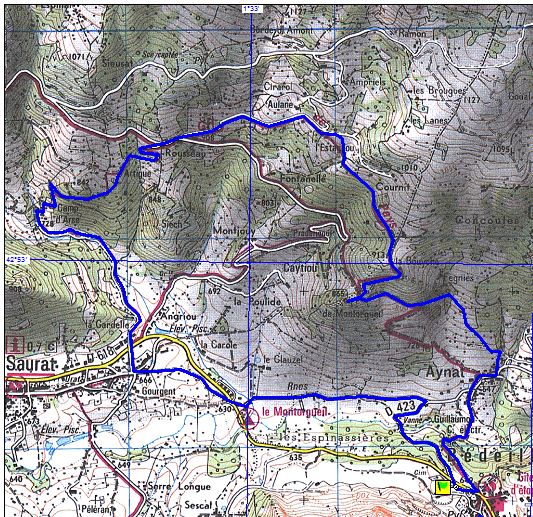 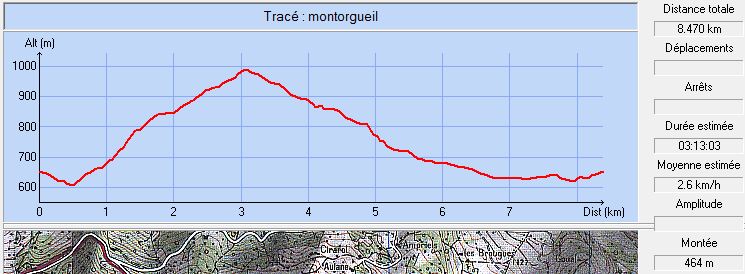 Commune de départ et dénomination de l’itinéraire : Bédeilhac et Aynat – Parking à gauche à la sortie de Bédeilhac – La tour de Montorgueil en circuit depuis Bédeilhac.Date, animateur(trice), nombre de participants (éventuel) :16.04.2011 – E. Labrousse                        27.06.2012 – E. Labrousse07.11.2012 – E. Labrousse                        15.01.2014 – E. Labrousse 08.04.2015 – E. Labrousse                        21.05.2016 – E. Labrousse22.02.2017 – E. Labrousse20.06.2018 – E. Labrousse12.06.2019 – E. Labrousse – 12 participants L’itinéraire est décrit sur les supports suivants : Pas de descriptif spécifique connu. Ce parcours emprunte des portions des parcours proposés par la mairie de Saurat.Classification, temps de parcours, dénivelé positif, distance, durée :Marcheur – 3h00 – 400 m – 11 km – ½ journéeBalisage : Jaune sur une partie du parcoursParticularité(s) : Au retour vers Bédeilhac, après Saurat, le parcours emprunte la D 618 sur laquelle la circulation est assez importante. La vigilance est recommandée. Site ou point remarquable :Les ruines de la tour de MontorgueilLe point de vue sur le CalamèsLa légendeTrace GPS : Oui Distance entre la gare de Varilhes et le lieu de départ : 28 km.Observation(s) : 